KE51 – Create Profit Center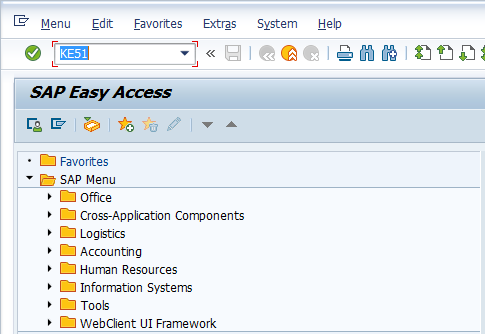 Input KE51 in Transaction Box and press Enter keySet Controlling Area Screen.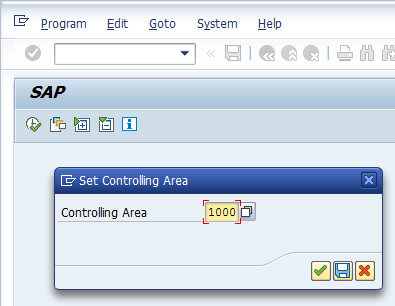 Controlling Area: Input or select controlling area with the help of F4 keyPress Enter keyCreate Profit Center Initial Screen.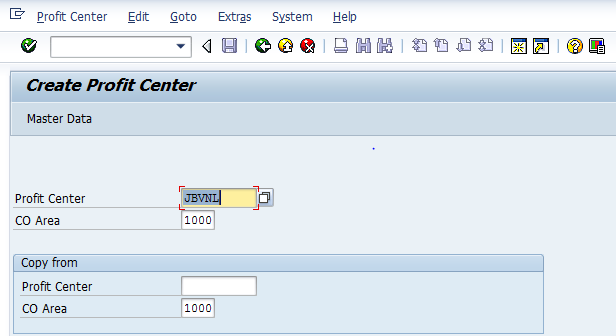 Profit Center: Input Profit Center to be createdPress Enter keyCreate Profit Center Screen.Basic Data Tab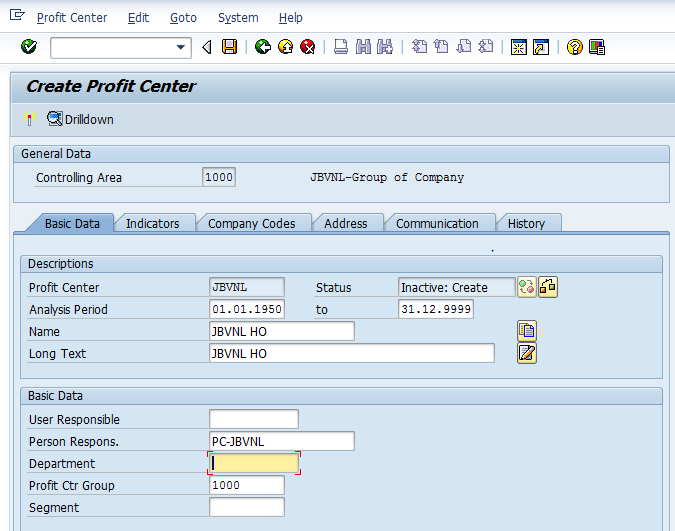 Analysis Period: Input or Select analysis period with the help of F4 key (i.e. it is the period for which the profit center will be active)Name: Input short description of profit centerLong Text: Input long description of profit centerPerson Respons.: Input person responsible for respective profit center Profit Ctr Group: Input or select the profit center group with the help of F4 key Select Company Codes tabCreate Profit Center Screen.Compnay Codes Tab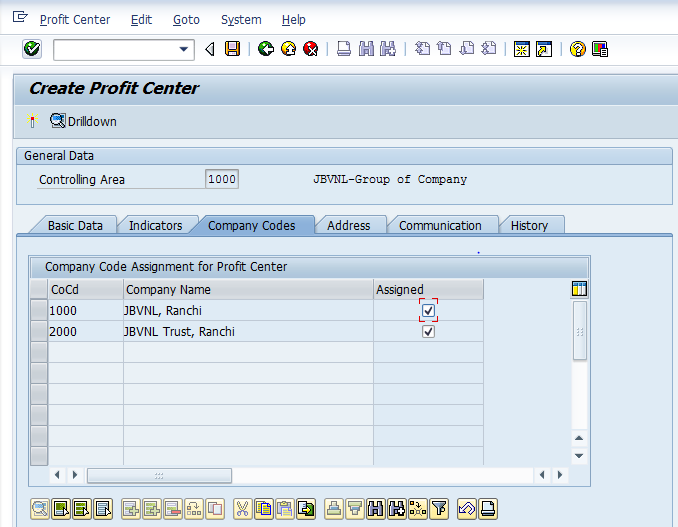 Assigned: Select relevant company code for which profit center need to be assigned Click on Activate button.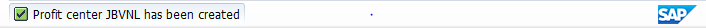 The profit center has been created message appears at bottom of the screenManual End